Карар                                                                                                          постановлениеОб утверждении Плана мероприятийпо противодействию коррупции в Администрации сельского поселения Новозирганский сельсовет муниципального района Республики Башкортостан на 2013—2015 гг.         В соответствии с нормами Федерального закона от 25 декабря . № 273-ФЗ «О противодействии коррупции», Указом Президента Российской Федерации от 13 марта . № 297 «О национальном плане противодействия коррупции на 2012-2013 годы и внесении изменений в некоторые законодательные акты Президента Российской Федерации по вопросам противодействия коррупции»,     п о с т а н о в л я ю :1. Утвердить План мероприятий по противодействию коррупции в Администрации сельского поселения  Новозирганский сельсовет муниципального района Республики Башкортостан на 2013-2015 гг. согласно приложению.2.  Контроль за выполнением постановления возлагаю на себя.3. Настоящее постановление  обнародовать на информационном стенде в здании Администрации сельского поселения  Новозирганский сельсовет муниципального района Республики Башкортостан.Глава  сельского поселения Новозирганский сельсовет		                                    М.С.КаиповУтвержден постановлениемАдминистрации сельского поселенияНовозирганский сельсовет  от 04 марта 2013 года № 22Планмероприятий по противодействию коррупции Администрации сельского поселения Новозирганский сельсовет муниципального района Республики Башкортостан  на 2013-2015 гг.Управляющий делами Администрации сельского поселения Новозирганский сельсовет                          В.Г.ИльясоваБашкортостан Республикаһының Хәйбулла районы муниципаль районының Яңы Ергән ауыл советыауыл биләмәһе хакимиәте453808,Яңы Ергән ауылы, З.Бәрәкәтов урамы, 48/2. Тел. 8(34758)2-96-85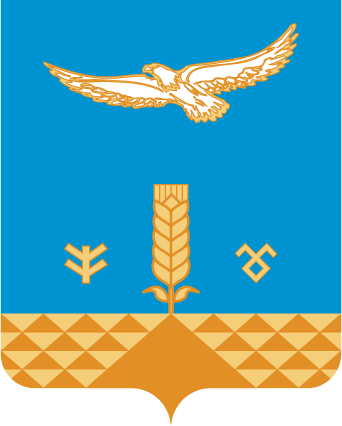 Администрация сельского     поселения Новозирганский сельсоветмуниципального районаХайбуллинский районРеспублики Башкортостан   453808, село Новый Зирган, ул.З.Баракатова, 48/2. Тел. 8(34758)2-96-85№  22                                    от 04  марта  2013 года№ п/пМероприятияСрок исполненияОтветствен-ный1234Обеспечение правовых и организационных мер, направленныхна противодействие коррупцииОбеспечение правовых и организационных мер, направленныхна противодействие коррупцииОбеспечение правовых и организационных мер, направленныхна противодействие коррупцииОбеспечение правовых и организационных мер, направленныхна противодействие коррупции1.1.Разработка проектов и утверждение нормативных правовых актов в целях реализации федерального законодательства по противодействию коррупции2013-2015 гг.глава сельского поселения  1.2.Приведение в соответствие нормативных правовых актов Администрации сельского поселения Новозирганский сельсовет и Совета сельского поселения Новозирганский сельсовет в связи с внесением изменений и дополнений в законодательные и нормативные правовые акты Российской Федерации и Республики Башкортостан2013-2015 гг.глава сельского поселения  1.3.Размещение на странице сельского поселения официального сайта Администрации муниципального района Хайбуллинский район нормативных правовых актов и их проектов по противодействию коррупции2013-2015 гг.Управляющий деламиАдминистрации сельского поселения1.4.Проведение внутренней антикоррупционной экспертизы проектов    муниципальных   правовых актов сельского поселения   в целях недопущении условий, способствующих проявлению коррупции2013-2015 гг.комиссия по проведению антикоррупционной экспертизы1.5.Разработка и внесение изменений и дополнений в административные регламенты исполнения муниципальных услуг2013-2015 гг.Управляющий деламиАдминистрации сельского поселения1.6.Проведение мониторинга и  выработка предложений по повышению качества предоставления муниципальных услуг 2013-2015 гг.Управляющий деламиАдминистрации сельского поселения1.11.Проведение анализа эффективности использования бюджетных средств при реализации муниципальных программ сельского поселения Новозирганский сельсоветОдин раз в    полугодие Специалист 1 категорииАдминистрации сельского поселения1.12.Рассмотрение вопроса по осуществлению мер   противодействия коррупции на заседании Совета сельского поселения  Новозирганский сельсовет2013-2015 гг. (один раз в год)Глава сельского поселения2. Совершенствование механизма контроля соблюдения ограничений и запретов, связанных с прохождением муниципальной службы2. Совершенствование механизма контроля соблюдения ограничений и запретов, связанных с прохождением муниципальной службы2. Совершенствование механизма контроля соблюдения ограничений и запретов, связанных с прохождением муниципальной службы2. Совершенствование механизма контроля соблюдения ограничений и запретов, связанных с прохождением муниципальной службы2.1.Формирование  кадрового резерва для  замещения  муниципальных должностей   муниципальной службы, организация  работы  по  утвержденному плану2013 Глава сельского поселенияУправляющий делами2.2.Проведение анализа  обращений   граждан    на    наличие сведений  о   фактах   коррупции   в органах  местного самоуправления   сельского поселения Новозирганский сельсовет  и организация проверок указанных фактов2013-2015 гг. (один раз в полугодие) Глава сельского поселения 2.3.Организация и проведение внутреннего мониторинга сведений, представленных в соответствии с Федеральным законом «О муниципальной службе в Российской Федерации» гражданами при поступлении на муниципальную службу, а также по соблюдению муниципальными служащими ограничений и запретов, связанных с муниципальной службой2013-2015 гг.Управляющий делами2.4.Обеспечение своевременного представления муниципальными служащими  сведений о доходах, об имуществе и обязательствах имущественного характера, представляемых муниципальными служащими, а также  сведения о доходах, об имуществе и обязательствах имущественного характера своего супруга (супруги) и несовершеннолетних детей   ежегодно,до 30 апреляУправляющий делами2.5.Размещение на официальном сайте   сведений о доходах, об имуществе и обязательствах имущественного характера, представляемых лицами, замещающими муниципальные должности, и муниципальными служащими, а также сведения о доходах, об имуществе и обязательствах имущественного характера своего супруга (супруги) и несовершеннолетних детей   ежегодно,до 14 маяУправляющий делами2.6.Проведение внутреннего  мониторинга   декларирования муниципальными служащими своих  доходов и имущества, обязательствах имущественного характера, а также о доходах, об имуществе и обязательствах имущественного характера своего супруга (супруги) и несовершеннолетних детей              ежегодно, до 01 июняУправляющий делами2.7.Проведение мониторинга соблюдения муниципальными служащими Кодекса этики и служебного поведения2013-2015 гг.комиссия по соблюдению требований к служебному поведению2.8Обеспечение контроля за соблюдением муниципальными служащими Администрации  сельского поселения ограничений и запретов, принципов служебного поведения, предусмотренных законодательством о муниципальной службе2013-2015 гг.Глава сельского поселения2.9Обеспечение деятельности комиссии по соблюдению требований к служебному поведению муниципальных служащих и урегулированию конфликта интересов.Выявление и разрешение конфликта интересов на муниципальной службе2013-2015 гг.Глава сельского поселения, комиссия2.10Обеспечение деятельности комиссии по противодействию коррупции на территории поселения  ПостоянноУправляющий делами2.11Использование механизмов формирования кадрового резерва на конкурсной основе и замещения вакантных должностей из сформированного кадрового резервапостоянноГлава сельского поселения, упр. делами Администрации сельского поселения 2.12Осуществление взаимодействия с правоохранительными органами при проведении профилактики коррупционных проявлений и противодействие им в поселении	По мере необходимости	Глава сельского поселения3. Противодействие коррупции  в сфере размещения заказов на поставки товаров, выполнение работ, оказания услуг для муниципальных нужд3. Противодействие коррупции  в сфере размещения заказов на поставки товаров, выполнение работ, оказания услуг для муниципальных нужд3. Противодействие коррупции  в сфере размещения заказов на поставки товаров, выполнение работ, оказания услуг для муниципальных нужд3. Противодействие коррупции  в сфере размещения заказов на поставки товаров, выполнение работ, оказания услуг для муниципальных нужд3.1. Осуществление контроля за соблюдением требований Федерального закона № 94-ФЗ «О размещении заказов на поставки товаров, выполнение работ, оказание услуг для государственных и муниципальных нужд»2013-2015 гг.единая комиссия по проведению торгов администрации сельского поселения 3.2.Проведение  анализа  эффективности бюджетных  расходов  из  муниципального бюджета  при  размещении заказов на поставки товаров, выполнение работ и оказание услуг  для муниципальных    нужд     сельского поселения                   раз в    полугодие  специалист 1 категории Администрации3.3.Размещение информации на официальном сайте администрации сельского поселения   о:-  возможности заключения договоров аренды муниципального недвижимого имущества, -предстоящих торгах по продаже муниципального имущества- результатах проведенных торгов2013-2015 гг.Управляющий делами3.4.Размещение информации о проведении торгов на официальном сайте администрации сельского поселения  2013-2015 гг. специалист 1категории Администрации3.5Осуществление контроля за законностью предоставления муниципального имущества.Учет муниципального имущества и анализ его целевого использования	2013-2015Глава сельского поселения4. Организация антикоррупционной пропаганды,формирование нетерпимого отношения к коррупции4. Организация антикоррупционной пропаганды,формирование нетерпимого отношения к коррупции4. Организация антикоррупционной пропаганды,формирование нетерпимого отношения к коррупции4. Организация антикоррупционной пропаганды,формирование нетерпимого отношения к коррупции4.1.Обучение муниципальных служащих и депутатов Совета сельского поселения Ноовозирганский сельсовет по вопросам противодействия коррупции2013-2015 гг. Управляющий делами4.2.Включение вопросов на знание антикоррупционного законодательства при проведении квалификационного экзамена и аттестации муниципальных служащих2013-2015 гг.Управляющий делами4.3Соблюдение Порядка уведомления муниципальным служащим о фактах обращения к нему склонения к совершению коррупционных правонарушений.2013-2015 гг.Муниципальные служащие